INFORMACJAo wynikach piątego etapu postępowania kwalifikacyjnego W dniu 15 czerwca 2023 roku Komisja powołana Zarządzeniem Nr 6/2023                   z dnia 15 maja 2023 r. Komendanta Powiatowego Państwowej Straży Pożarnej                  w Nowym Dworze Gdańskim przeprowadziła piąty etap postępowania kwalifikacyjnego - ocena złożonych dokumentów.Wyniki piątego etapu postępowania kwalifikacyjnego przedstawiają się następująco:W związku z powyższym do VI etapu zakwalifikowały się osoby z wynikiem pozytywnym.  Jednocześnie informujemy, iż VI etap naboru do służby tj. rozmowa kwalifikacyjna ustala się na dzień 19 czerwca 2023 r. o godz. 830 w siedzibie Komendy Powiatowej PSP w Nowym Dworze Gdańskim przy ul. Warszawskiej 53. Przewodniczący Komisji Kwalifikacyjnej                                                                      mł. bryg.  Adam Mieczkowski 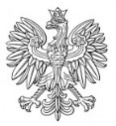    Nowy Dwór Gdański, 15 czerwca 2023 r.   Nowy Dwór Gdański, 15 czerwca 2023 r.KOMENDA POWIATOWAPAŃSTWOWEJ STRAŻY POŻARNEJw Nowym Dworze Gdańskimul. Warszawska 53, 82-100 Nowy Dwór GdańskiPOK.1110.2.2023.10.ISzLp.Numer identyfikacyjny kandydataWynik etapu1.POK.2.2.2023Pozytywny2.POK.2.5.2023Pozytywny3.POK.2.6.2023Pozytywny4.POK.2.7.2023Pozytywny